Что такое АНЕМИЯ?Мастер-класс, проведённый студенткой Братского медицинского колледжа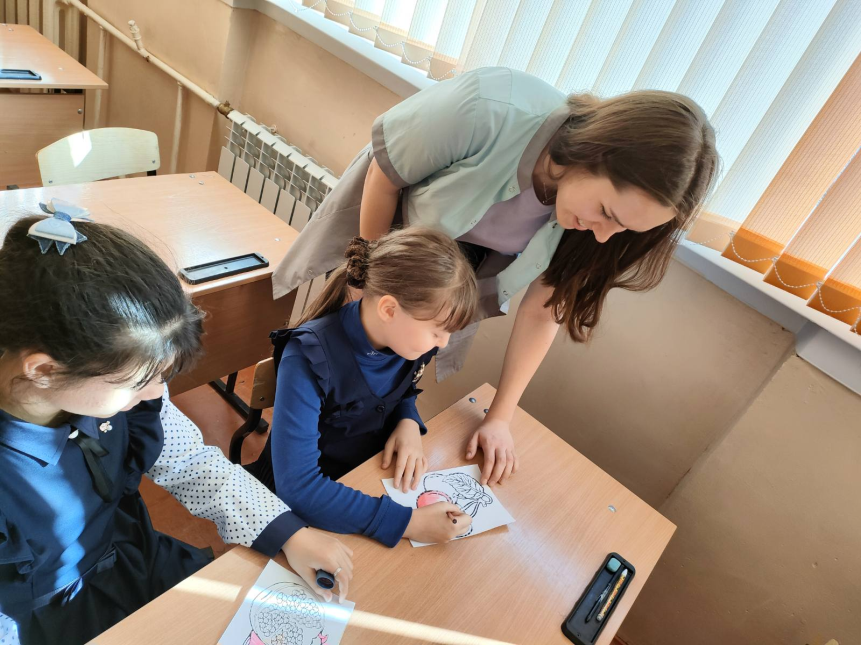 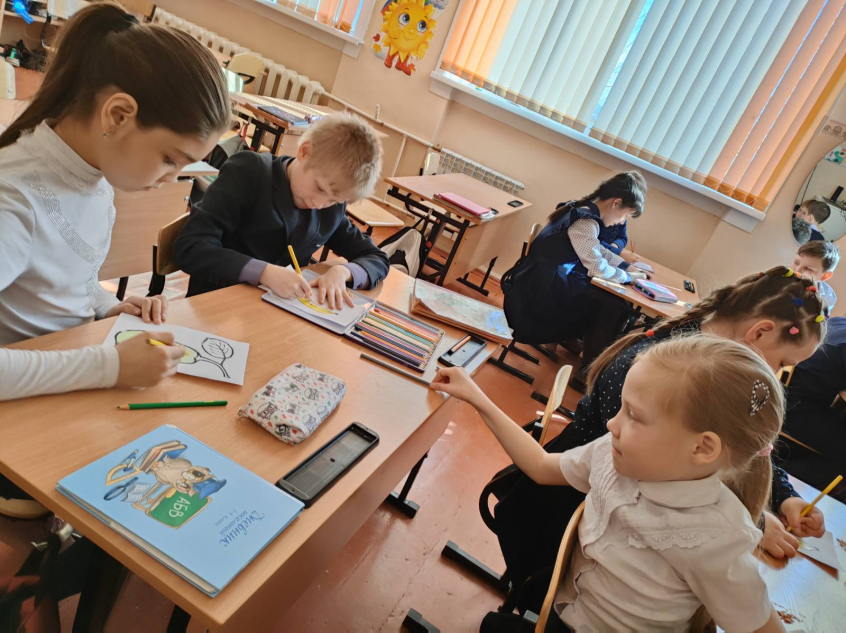 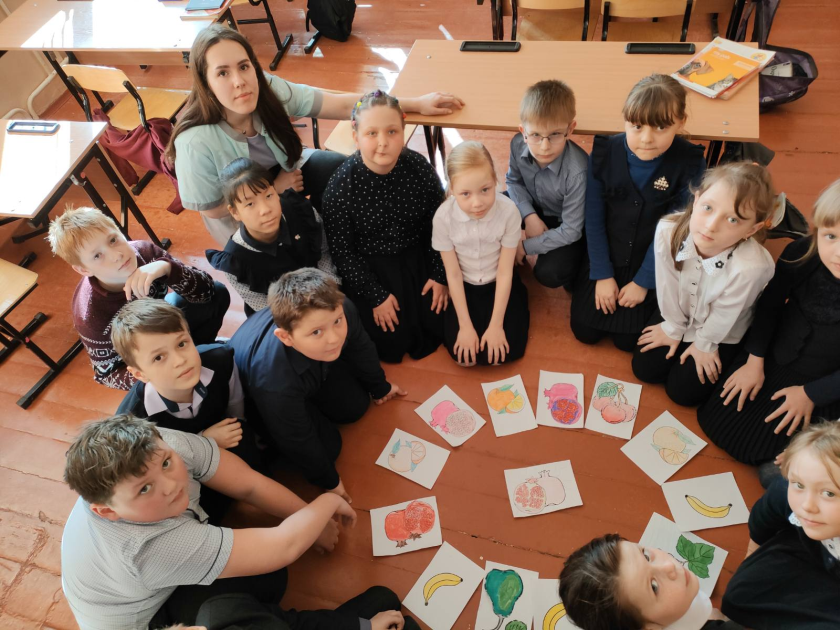 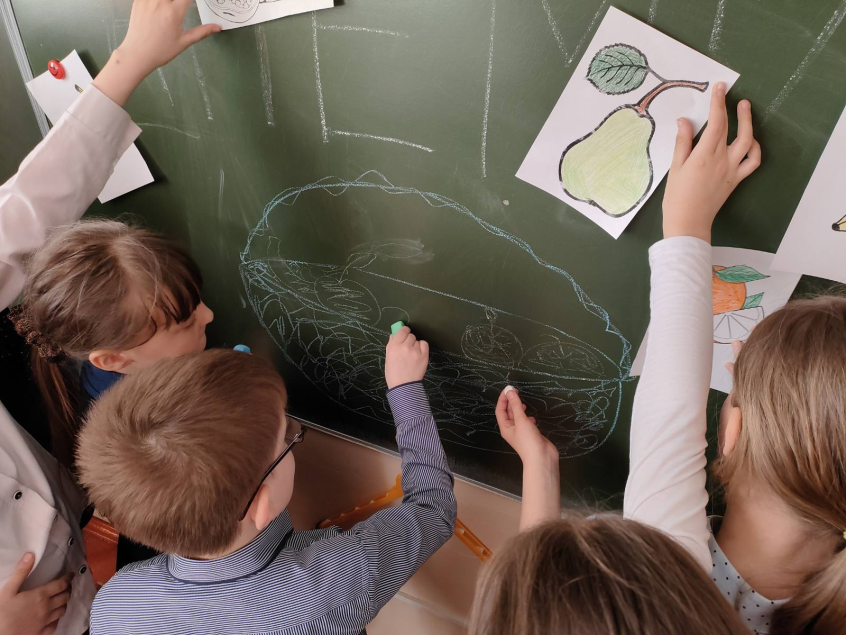 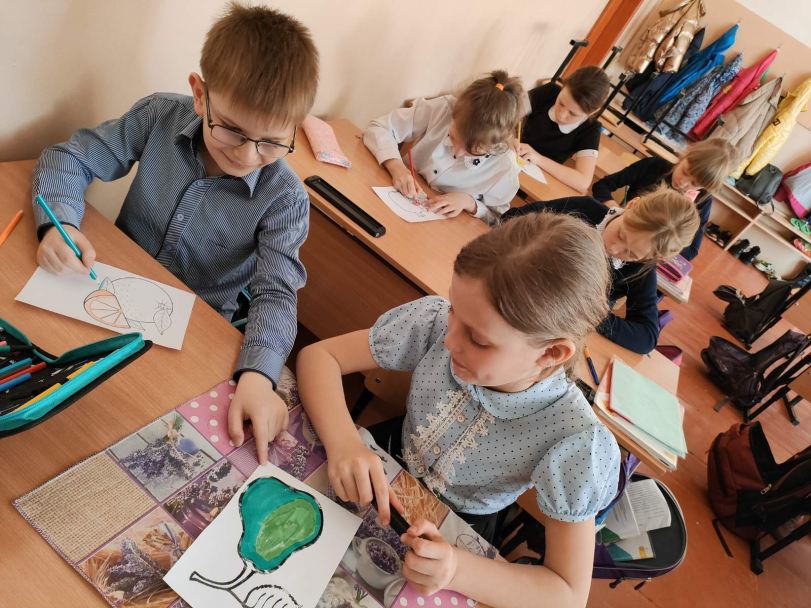 